Урок литературы в 11-м классе."В мире расколотом надвое" (М.А. Шолохов "Тихий Дон")Цель урока: определить с учащимися суть шолоховской концепции гражданской войны в романе-эпопее.Задачи урока: учиться работать с текстом, находить “ключи” в нём для ответа на вопрос, осмысливать, отбирать “изюминку” в тексте для себя.Эпиграф к уроку:“В гражданской войне нет правых и виноватых, нет справедливых и несправедливых, нет ангелов и нет бесов, как нет победителей. В ней есть только побеждённые – мы все, весь народ, вся Россия”.Борис Васильев“Это эпопея в полном смысле слова, отразившая самое главное в нашей гражданской войне – чудовищные колебания, метания нормального, спокойного семейного человека. И это сделано, с моей точки зрения, великолепно. На одной судьбе показан весь излом общества. Пусть он казак, всё равно он в первую очередь крестьянин, земледелец. И вот ломка этого кормильца и есть вся гражданская война в моем понимании”                                                                                              Борис Васильев    Вступительное слово учителя.“Тихий Дон” - это роман о судьбах народа в переломную эпоху. Но он конкретно – историчен по своей фабуле, и судьбы героев соотнесены с этой исторической реальностью. Поэтому, чтобы понять роман, надо обратиться к действительности, обращенной в нем. Шолохов повествует о тяжелом моральном состоянии народа, который доведен до отчаяния. И когда он берется за шашку, то теряет меру сдержанности и осмотрительности. Льется кровь с обеих сторон.А каковы общественные взгляды самого писателя? Он против насилия, тем более совершаемого в такой форме, которая разрушает все нравственные нормы. Шолохов никому не прощает жестокости. Попрание закона человечности – тяжкое преступление, не имеющее никаких оправданий. Так мыслит народ. Так считает и выразитель его дум и психологии Шолохов.Сообщение темы, цели, задачи урока.Определяя суть шолоховской концепции гражданской войны, я бы хотела обратить ваше внимание, ребята, и внимание гостей к размышлениям современных писателей, историков, которым открылось новое видение событий тех лет. Так Борис Васильев утверждает: (чтение эпиграфа к уроку).Словарная работаСуть – самое главное, существенное.Концепция - система взглядов на что-нибудь, основная мысль.В справедливости сказанного нас убеждает роман-эпопея “Тихий Дон”. Шолохов был одним из тех, кто первым заговорил о гражданской войне как о величайшей трагедии, имевшей тяжелейшие последствия. Чем же объясняют тот уровень правды исследователи? Откуда Шолохов черпал эту Правду?Правда
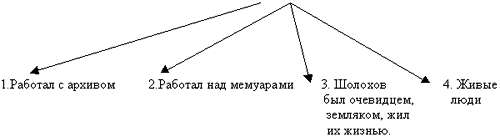 Подобно Л.Н.Толстому в повести “Хаджи-Мурат”. “Мир людской, разворошенный революцией…”А как же Шолохов рисует, этот людской мир, разворошенный революцией?Один из излюбленных приёмов автора – рассказ – предварение.Словарная работа:Предварение – т.е.сделать что-то раньше забегая вперед.Так Шолохов в 5 части романа в 1 главе (концовка) пишет “До января на хуторе Татарском…” (читается отрывок)- Какое сочетание слов является в этом отрывке ключевым?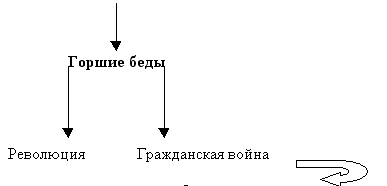 они то и сломают привычный уклад жизни донского казачества. Оттого-то и сущность событий, изображенных в романе трагедийная, потому что она затрагивает судьбу огромных слоёв населения. Именно огромных:- Сколько действующих персонажей в романе-эпопее? (Более семисот)ГлавныеЭпизодическиеНазванные по именамБезымянныеИ Шолохова волнует их судьба.Так что же происходило на Дону в годы гражданской войны? Как сам Шолохов называет это явление гражданской войны?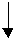 Расказачивание казачестват.е. суть шолоховской концепции в романе показать, как происходило на самом деле. (РАСКАЗАЧИВАНИЕ КАЗАЧЕСТВА)Чем оно сопровождалось?– массовым террором.Обратимся к тексту романа, к его эпизодамМассовый террор ч.6.гл.19 (чтение отрывка текста)Бесчинства красных ч.6.гл.16 (чтение отрывка текста)Список расстрелянных ч.6.гл.24 (чтение отрывка текста)- Как Шолохов изображает это время?- Как рисует будущее?“Все Обдонье жило потаённой, придавленной жизнью… мгла нависла над будущим”Об этом говорит Шолохов!- А как казаки воспринимают это время?Петро Мелехов (о разделении народа) ч.6.гл.2 (чтение отрывка текста)Мирон Григорьевич (о жизни) ч.6.гл.19 (чтение отрывка текста)- Что скажет Шолохов о людях?“Набычился народ, осатанел” т.е.стал злым, жестоким озверел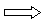 Обратите внимание, какие верные слова выбирает Михаил Шолохов!И мы сегодня не можем пройти мимо тех сцен, которые изображают эту ЖЕСТОКОСТЬ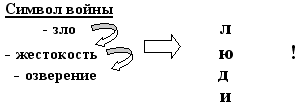 “…А в Пономарёве всё ещё пыхали …” (ч.5.гл.30) (чтение отрывка текста)- Почему Шолохов не ищет правых и виноватых, а только перечисляет?- Что же происходит в мире расколотом надвое?Убийства насильственное прерывание жизни, право на которое не дается человеку, и не оправдывается ничем!Поэтому он никого не оправдывает и не винит.- А как он относится к насильственной смерти?Отвергает!- Что же он противопоставил жестокости?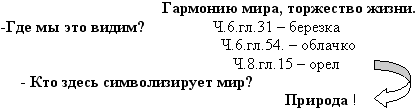 Учащиеся рассуждают о символах.Трудно бывает остановить человека, когда разум его помрачён враждой и местью.- Кто мстит и кому?Мишка Кошевой застрелил деда Гришаку, сжёг курень Коршунова и ещё 7 домов!!Митька Коршунов “всю семью Кошевого вырезал, тот же Мишка Кошевой убивает Петра Мелехова, а затем становится зятем Мелеховых”.- Но можно ли остановить месть?Можно!И кто же, по мнению Шолохова, может остановить жестокость, задуматься над смыслом жизни?Бессловесная природа!Она лишена страстей и исполняет данное ей предназначение: ПОДДЕРЖИВАЕТ ТОРЖЕСТВОЖИЗНИПоэтому – то многие в 1928 году удивились необычному в нашей литературе – концовке II-ой книги романа. На Дону полыхает гражданская война, гибнут люди, погиб так же бессудно красноармеец Валет. (зачитать сцену похорон красноармейца Валета).- Итак, какие две жизненные реалии сталкиваются в одном эпизоде? Что они несут?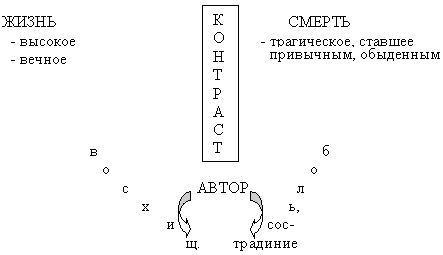 Можно дать как Д/З.- Так о чём же напоминает скорбный лик божьей матери? В чём суть этой надписи?- О чём Шолохов напоминал, жившим тогда и нам, нашему поколению? Чему учит?- Какую главную мысль отстаивает?Итак, природа выбирает жизнь.- А люди?Люди же на распутье, они ищут, мечутся. Их суровое время поставило перед выбором.Ч.6.гл.16.- Ты какой же стороны держишься?- Ты, кажется, принял красную веру?- Ты в белых был? Беленький? Офицер, а?Эти вопросы задавали одному и тому же человеку – главному герою романа М.А.ШолоховаГригорию Мелехову.- А он отвечает на них?Нет.- Почему?Он устал.- От чего?От войны.- Так в чем же, по-вашему, суть гражданской войны?В ломке человека! В его непостоянстве колебания метания рождает злобу вражду месть в озверение.Об этом говорил и Л.Н.Толстой в повести “Хаджи - Мурат”- А концепция Шолохова какова?Прекратить братоубийственную войну!- А концепция Бабеля?Отвергает войну.- А Фадеев?Показывает ломку человека (Левинсон).Его поступки оправданы высшей целью.А так истолковывает свою позицию Борис Васильев. (Чтение записи на доске)Поэтому-то и мечта главного героя романа Григория Мелехова пожить мирным тружеником, семьянином, но она постоянно разрушается жестокостью гражданской войны.Ч.6. гл.10И вновь контраст, но уже эмоциональный!И так от эпизода, к эпизоду нарастает трагическое несоответствие внутренних устремлений Григория Мелехова и окружающей жизни.- внутренне стремление его как человека к миру- в окружающей жизни – война.Так что же будет с человеком, Григорием Мелеховым, который не принял этого враждующего мира, этого “недоуменного” существования? Что с ним будет, если он, как самка стрепета, которую не в силах спугнуть залпы орудий, пройдя всеми дорогами войны, упрямо стремится к миру, жизни, к труду на земле?Шолохов не отвечает на эти вопросы. Своим “Тихим Доном” писатель М.Шолохов обращается и к нашему времени, учит искать нравственные и эстетические ценности не на путях классовой нетерпимости и войны. Если судить по нынешнему времени, одним из актуальных вопросов в наше время является межнациональный конфликт. Внутри России и сейчас идёт гражданская война. (Чечня, Нагорный Карабах) Искать же эти ценности надо на путях мира и гуманизма, братства и милосердия.Россия нынче тоже в муках великого передела, она в мире расколотом надвое, она пока ещё на распутье. Что будет с ней? Что будет с нами?И сегодняшний урок я хочу закончить словами Ф.И.Тютчева. Прав он был, говоря:Умом Россию не понять, 
Аршином общим не измерить:
У ней особенная стать – 
В Россию можно только верить.И действительно, хочется верить, что победит всё-таки разум. Иначе нельзя, невозможно.- Казнь Подтёлкова и его отряда- казнь Лихачёва- как убивали 25 коммунистовч.5.гл.30 (чтение отрывка текста) – повесилич.6.гл.31(чтение отрывка текста) – зверски зарубилич.6.гл.54 (чтение отрывка текста) – зверски истязал